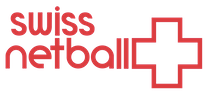 Junior Clubs Tournament 
Team Entry FormSunday, 1st November 2020 Venue:  TBC
Please complete and return form to operations@swissnetball.chno later than Sunday, 11th October 2020SIGNED: DATE:IT IS THE CONDITION OF ENTRY THAT ALL PARTICIPANTS CARRY PERSONAL INSURANCE AGAINST ACCIDENTS AND OR INJURY TO THEMSELVES AND OTHERS. SWISS NETBALL DOES NOT ACCEPT ANY LIABILITY FOR THE ACCIDENTS AND/OR INJURY THAT MAY OCCUR. CLUB NAME Club Contact NameClub Contact Address and Postcode Telephone Number Email AddressClub Website addressTeams Entering U11         U13            U15               U17